教育部直属 211工程 全国重点大学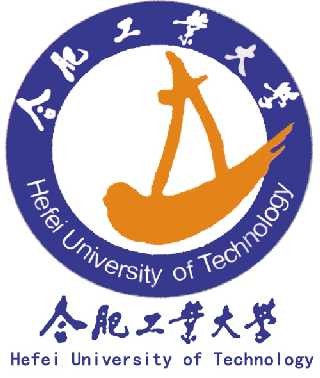 姓  名：王琦专  业：英语（国际贸易）电  话：13866796530地  址：安徽合肥邮  箱：1271874064@qq.com求职意向：外语类▲基本信息姓名：王琦               婚烟状况：未婚 联系方式：13866796530         微信：20096wQQ：1271874064                      Skype：+8613866796530日翻译量：3000—5000            方向：政经文史、建筑、日常稿件▲ 职业技能英语专业八级二外德语普通话二级甲等Office 软件，TRADOS、Wordfast 等 CAT 软件▲教育经历2009.9—2013.6 合肥工业大学    英语（国际贸易）  全日制本科课程：英语写作，英语听力，英语口语，英语阅读，英美文化，英美概况，英美文学，国际 贸易，现代政治与经济，计算机基础，工程图学，西方经济学。▲社会经历2010—2012 外语学院邓研社副社长2010.12 校英语短剧大赛三等奖2010.7 校三下乡活动二等奖2016.08—至今      自由译员（政经文史、建筑）▲个人鉴定 四年翻译经验，与多家翻译机构有过合作； 认真负责、按时交稿； 擅长政经文史、建筑类笔译； 适应环境、学习能力较强、长时记忆好。Qi WangHefei University of TechnologyTel: 13866796530E-mail: 1271874064@qq.com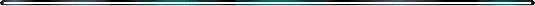 SELF INTRODUCTIONName: Qi Wang      Skype：+8613866796530     WeChat：20096wDaily translation volume: 3000-5000 wordsEDUCATION   Sep 2009 to 2013Hefei University of Technology   Bachelor of Foreign LanguageMajor in English (international trade oriented);Minor in German;Specialized courses included Spoken English; Listening; advanced English; English literature; American literature; English writingSKILLS  LanguageProficient in English Native speaker of Chinese Basic in German  ComputerProficient in Microsoft Office, Trados and WordfastCERTIFICATES   College English Test Band-6   Test for English Majors-8 (the highest English test level in China)   Mandarin certificateEXPERIENCE:I have been a translator for 4 years:The first year I translated Huawei patents in a translation company;And later I had been an interpreter in a timber-structure manufacturing firm.Now I am a freelance translator, experienced in translation in economics, manufacturing and architecture.I am familiar with Trados and Wordfast.I have strong responsibility and punctuality.2010.10—2010.12兼职翻译2014.02—2014.082014.08—2016.08专利翻译陪同翻译、人事合肥立创语言技术有限公司安徽金色田园木别墅制造有限公司